		Proposal for supplement 14 to the 04 series of amendments to UN Regulation No. 44 (Child Restraint Systems) 		Submitted by the expert from the European Association of Automotive Suppliers*The text reproduced below was prepared by the expert from the European Association of Automotive Suppliers (CLEPA) for UN Regulation No. 44 to amend document ECE/TRANS/WP.29GRSP/2017/38. The modifications are marked in bold for new characters. 	I.	ProposalParagraph 6.1.8., amend to read:"6.1.8. 	Integral child restraint … without a dummy.Figures for the explanation of the measurement procedure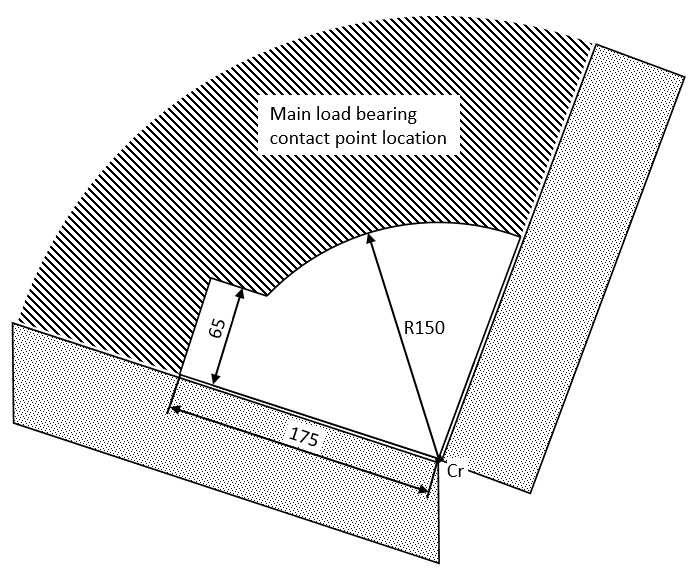 	II.	Justification The proposal clarifies the test procedure in the amended paragraph 6.1.8 in document  ECE/TRANS/WP.29/GRSP/2017/38 by adding one dimension (175 mm) . This dimension is in line with the dimensions of the fixture from Regulation 16 to check the vehicle safety belt length (Annex 17-Appendix 1, Figure 1) and also in line with document GRSP 61 14 Rev.1 that was adopted at the 61st session. 